OBRA DE CANDIDO PORTINARI PALHACINHOS NA GANGORRA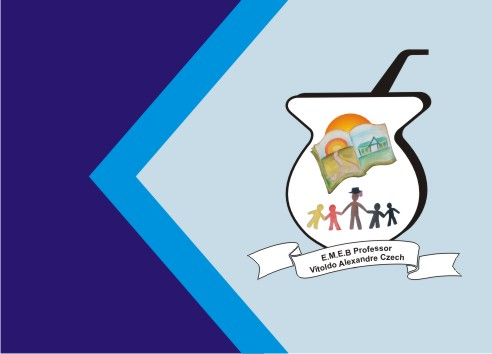 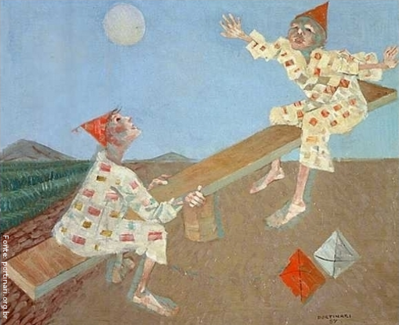 OBSERVAR A OBRA E FAZER UMA RELEITURAUSANDO FIGURAS GEOMÉTRICAS (TRIANGULO RETÂNGULO QUADRADO E CIRCULO).DESENHAR PINTAR USAR RECORTE COLAGEM.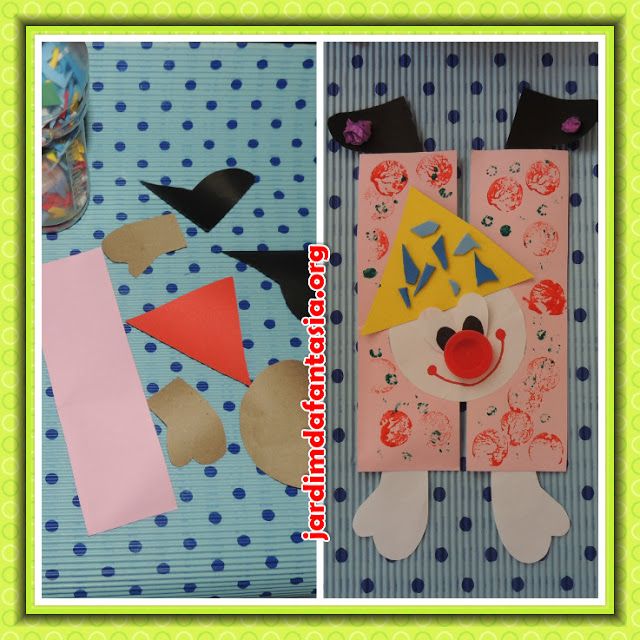 